В соответствии с Федеральным законом от 02.03.2007 № 25                                        «О муниципальной службе в Российской Федерации», Законом Санкт-Петербурга от 21.12.2016 № 743-118 «О пенсионном обеспечении лиц, замещавших должности муниципальной службы в органах местного самоуправления в Санкт-Петербурге и муниципальных органах внутригородских муниципальных образований Санкт-Петербурга», Уставом внутригородского Муниципального образования Санкт-Петербурга муниципальный округ Лиговка-Ямская, постановлением Правительства Санкт-Петербурга от 28.03.2017 № 189 «О мерах по реализации статьи 7 и пункта 10 статьи 8 Закона Санкт-Петербурга «О пенсионном обеспечении лиц, замещавших должности муниципальной службы в органах местного самоуправления в Санкт-Петербурге и муниципальных органах внутригородских муниципальных образований Санкт-Петербурга» местная Администрация внутригородского Муниципального образования Санкт-Петербурга муниципальный округ Лиговка-ЯмскаяПОСТАНОВЛЯЕТ:	1. Утвердить Порядок оформления и формы документов, необходимых для назначения, перерасчета пенсионного обеспечения, приостановления,  возобновления, прекращения выплаты пенсионного обеспечения и ведения Реестра граждан, которым назначено пенсионное обеспечение в органах местного самоуправления внутригородского Муниципального образования Санкт-Петербурга муниципальный округ Лиговка-Ямская (далее Порядок) согласно приложению.	2. Настоящее постановление распространяет свое действие на правоотношения, возникшие с 01.01.2017 года.	3. Постановление местной Администрации от 23.12.2011 № 178 «Об утверждении порядка назначения, перерасчета, приостановления, возобновления, прекращения выплаты к пенсии в местной Администрации Муниципального образования Лиговка-Ямская» считать утратившим силу.	4. Опубликовать настоящее постановление в официальном печатном издании муниципального Совета муниципального образования Лиговка-Ямская – газета «Лиговка-Ямская» и разместить в информационно в информационно-телекоммуникационной сети «Интернет» на официальном сайте муниципального образования Лиговка-Ямская (ligovka-yamskaya.ru/лиговка-ямская.рф).	5. Направить настоящее постановление для включения в Регистр нормативных актов Санкт-Петербурга в электронной форме.	6. Настоящее постановление вступает в силу на следующий день после его официального опубликования (обнародования).	7. Контроль за выполнением настоящего  постановления оставляю за собой.Глава местной Администрации                                                       О.Ю. БукановаПриложение к постановлению местной Администрации от 03.05.2017 №10Порядокоформления и формы документов, необходимых для назначения, перерасчета пенсионного обеспечения, приостановления, возобновления, прекращения выплаты пенсионного обеспечения и ведения Реестра гражданам, которым назначено пенсионное обеспечение в соответствии с Законом Санкт-Петербурга 1. Настоящий Порядок разработан в соответствии со статьей 7 и пунктом 10 статьи 8 Закона Санкт-Петербурга от 21.12.2016 № 743-118 «О пенсионном обеспечении лиц, замещавших должности муниципальной службы в органах местного самоуправления в Санкт-Петербурге и муниципальных органах внутригородских муниципальных образований Санкт-Петербурга» (далее - Закон Санкт-Петербурга от 21.12.2016 № 743-118) и постановлением Правительства Санкт-Петербурга от 28.03.2017 № 189 «О мерах по реализации статьи 7 и пункта 10 статьи 8 Закона Санкт-Петербурга от 21.12.2016 № 743-118 «О пенсионном обеспечении лиц, замещавших должности муниципальной службы в органах местного самоуправления в Санкт-Петербурге и муниципальных органах внутригородских муниципальных образований Санкт-Петербурга» и устанавливает правила оформления и формы документов, необходимых для назначения, перерасчета пенсионного обеспечения, приостановления, возобновления, прекращения выплаты пенсионного обеспечения лицам, замещавшим должности муниципальной службы в органах местного самоуправления внутригородского Муниципального образования Санкт-Петербурга муниципальный округ Лиговка-Ямская, и ведения Реестра граждан, которым назначено пенсионное обеспечение.2. Оформление документов, необходимых для назначения, перерасчета пенсионного обеспечения в виде пенсии за выслугу лет, ежемесячной доплаты к пенсии за стаж (далее - пенсия за выслугу лет, доплата за стаж), приостановления, возобновления, прекращения выплаты пенсии за выслугу лет, доплаты за стаж производится местной Администрацией внутригородского Муниципального образования Санкт-Петербурга муниципальный округ Лиговка-Ямская (далее - местная Администрация) лицу, обратившемуся за назначением пенсии за выслугу лет, доплаты за стаж (далее - заявитель), замещавшему должность муниципальной службы Санкт-Петербурга или муниципальную должность Санкт-Петербурга в органах местного самоуправления внутригородского Муниципального образования Санкт-Петербурга муниципальный округ Лиговка-Ямская перед увольнением, на основании заявления по форме, утвержденной распоряжением Комитета по социальной политике Санкт-Петербурга от 30.03.2017 № 132-р «О мерах по реализации постановления Правительства Санкт-Петербурга от 28.03.2017 № 189», подтверждающих право.Датой обращения является день приема местной Администрацией заявления и документов, подтверждающих право.При получении местной Администрацией заявления и документов по почте датой обращения считается дата получения, указанная на почтовом штемпеле по месту отправления.При подаче заявления представителем заявителя представляются документы, удостоверяющие личность представителя заявителя (паспорт гражданина Российской Федерации или временное удостоверение личности, выданное на период его замены), и документ, подтверждающий его полномочия.3.Оформление документов, необходимых для назначения пенсии за выслугу лет, доплаты за стаж, производится местной Администрацией на основании заявления и документов, подтверждающих право и представленных заявителем.Решение о назначении пенсии за выслугу лет, доплаты за стаж принимается местной Администрацией в 30-дневный срок с даты обращения и представления всех документов, подтверждающих право на получение в соответствии с Законом Санкт-Петербурга. Решение о назначении пенсии за выслугу лет, доплаты за стаж оформляется муниципальным правовым актом местной Администрации с указанием даты (срока) назначения и размера пенсии за выслугу лет, доплаты за стаж, расчет которых производится по форме согласно приложению № 2 к распоряжению Комитета по социальной политике Санкт-Петербурга от 30.03.2017 № 132-р «О мерах по реализации постановления Правительства Санкт-Петербурга от 28.03.2017 № 189».4. Оформление документов, необходимых для перерасчета пенсии за выслугу лет, доплаты за стаж, производится в случаях, установленных статьей 10 Закона Санкт-Петербурга от 21.12.2016 № 743-118, на основании заявления и документов, представленных заявителем (его законным представителем).Решение о перерасчете размера пенсии за выслугу лет, доплаты за стаж оформляется муниципальным правовым актом местной Администрации с указанием даты (срока) перерасчета и размера пенсии за выслугу лет, доплаты за стаж, расчет которых производится по форме согласно приложению № 2 к распоряжению Комитета по социальной политике Санкт-Петербурга от 30.03.2017 № 132-р «О мерах по реализации постановления Правительства Санкт-Петербурга от 28.03.2017 № 189».5. Оформление документов, необходимых для приостановления, возобновления, прекращения выплаты пенсии за выслугу лет, доплаты за стаж, производится в случаях, установленных статьей 9 Закона Санкт-Петербурга от 21.12.2016 № 743-118, на основании заявления и документов, представленных заявителем (его законным представителем), или полученных местной Администрацией в установленном порядке сведений, влекущих приостановление, возобновление, прекращение выплаты пенсии за выслугу лет, доплаты за стаж.Решение о приостановлении, возобновлении, прекращении выплаты пенсии за выслугу лет, доплаты за стаж оформляется муниципальным правовым актом местной Администрации с указанием даты (срока) приостановления, возобновления, прекращения выплаты пенсии за выслугу лет, доплаты за стаж.6. О принятом решении местная Администрация информирует заявителя (его законного представителя) в течение пяти рабочих дней со дня принятия решения. В случае принятия решения об отказе указывается причина отказа и порядок его обжалования в соответствии с действующим законодательством Российской Федерации.7. Заявление, представленные заявителем (его законным представителем) документы, сведения, полученные местной Администрацией, копия принятого решения подшиваются в дело заявителя.8. Дело (копия дела) заявителя в течение пяти рабочих дней со дня издания соответствующего муниципального правового акта направляется с извещением по форме согласно приложению № 3 к распоряжению Комитета по социальной политике Санкт-Петербурга от 30.03.2017 № 132-р «О мерах по реализации постановления Правительства Санкт-Петербурга от 28.03.2017 № 189 в Санкт-Петербургское государственное казенное учреждение «Городской информационно-расчетный центр» (далее - «Городской информационно-расчетный центр») для ведения Реестра граждан, которым назначено пенсионное обеспечение».9. Городской информационно-расчетный центр в течение десяти рабочих дней со дня поступления дела (копии дела) заявителя осуществляет проверку и формирование электронного дела заявителя в Реестре граждан, которым назначено пенсионное обеспечение, в формате автоматизированной информационной системы «Электронный социальный регистр населения Санкт-Петербурга» и возвращает дело (копию дела) заявителя в местную Администрацию для хранения. Местная Администрация не несет ответственности за достоверность сведений, внесенных Городским информационным -расчетным центром в Реестр граждан, которым назначено пенсионное обеспечение.10. Городской информационно-расчетный центр в случае получения сведений о смерти заявителя в течение пяти рабочих дней направляет информацию в местную Администрацию для принятия решения о прекращении выплаты пенсии за выслугу лет, доплаты за стаж.11. Выплата пенсии за выслугу лет, доплаты за стаж производится местной Администрацией или уполномоченной ею организацией через отделения федеральной почтовой связи по месту жительства в Санкт-Петербурге либо в кредитные организации в соответствии с данными, указанными заявителем (законным представителем).12. Местная Администрация не несет ответственности за своевременность выдачи денежных средств заявителю отделением федеральной почтовой связи по месту жительства в Санкт-Петербурге, либо их перечислением кредитными (иными) организациями заявителю.13. В случае установления факта необоснованной (излишней) выплаты сумм пенсии за выслугу лет, доплаты за стаж местная Администрация в течение десяти рабочих дней принимает решение о возврате необоснованно (излишне) выплаченных денежных сумм, в котором указывается срок их возврата. Срок возврата составляет 45 календарных дней со дня принятия решения о возврате.Копия решения о возврате направляется заявителю и в Городской информационно-расчетный центр в течение пяти рабочих дней со дня принятия указанного решения.В случае, если необоснованно (излишне) выплаченные суммы пенсии за выслугу лет, доплаты за стаж не возвращены заявителем в срок, указанный в решении о возврате, местная администрация в течение 15 рабочих дней со дня истечения срока возврата направляет в суд исковое заявление о взыскании с заявителя необоснованно (излишне) выплаченных сумм пенсии за выслугу лет, доплаты за стаж.Суммы пенсии за выслугу лет, доплаты за стаж считаются излишне выплаченными за период, когда у заявителя отсутствовало право на получение пенсии за выслугу лет, доплаты за стаж.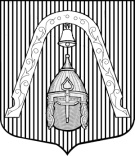 МЕСТНАЯ  АДМИНИСТРАЦИЯВНУТРИГОРОДСКОГО МУНИЦИПАЛЬНОГО  ОБРАЗОВАНИЯ САНКТ-ПЕТЕРБУРГА МУНИЦИПАЛЬНЫЙ ОКРУГ ЛИГОВКА-ЯМСКАЯМЕСТНАЯ  АДМИНИСТРАЦИЯВНУТРИГОРОДСКОГО МУНИЦИПАЛЬНОГО  ОБРАЗОВАНИЯ САНКТ-ПЕТЕРБУРГА МУНИЦИПАЛЬНЫЙ ОКРУГ ЛИГОВКА-ЯМСКАЯМЕСТНАЯ  АДМИНИСТРАЦИЯВНУТРИГОРОДСКОГО МУНИЦИПАЛЬНОГО  ОБРАЗОВАНИЯ САНКТ-ПЕТЕРБУРГА МУНИЦИПАЛЬНЫЙ ОКРУГ ЛИГОВКА-ЯМСКАЯМЕСТНАЯ  АДМИНИСТРАЦИЯВНУТРИГОРОДСКОГО МУНИЦИПАЛЬНОГО  ОБРАЗОВАНИЯ САНКТ-ПЕТЕРБУРГА МУНИЦИПАЛЬНЫЙ ОКРУГ ЛИГОВКА-ЯМСКАЯПОСТАНОВЛЕНИЕПОСТАНОВЛЕНИЕПОСТАНОВЛЕНИЕПОСТАНОВЛЕНИЕ03.05.2017     №     №10«Об утверждении порядка оформления документов, необходимых для назначения, перерасчета пенсионного обеспечения, приостановления, возобновления, прекращения выплаты пенсионного обеспечения и ведения Реестра граждан, которым назначено пенсионное обеспечение в органах местного самоуправления внутригородского Муниципального образования Санкт-Петербурга муниципальный округ Лиговка-Ямская» (в редакции постановления от 05.06.2018 № 17)«Об утверждении порядка оформления документов, необходимых для назначения, перерасчета пенсионного обеспечения, приостановления, возобновления, прекращения выплаты пенсионного обеспечения и ведения Реестра граждан, которым назначено пенсионное обеспечение в органах местного самоуправления внутригородского Муниципального образования Санкт-Петербурга муниципальный округ Лиговка-Ямская» (в редакции постановления от 05.06.2018 № 17)